Дата 20.04.2023г.	Коммерческое предложениеКомпания Техногрунт предлагает в аренду гусеничный экскаваторLONKING CDM6225N (габаритный) с экипажем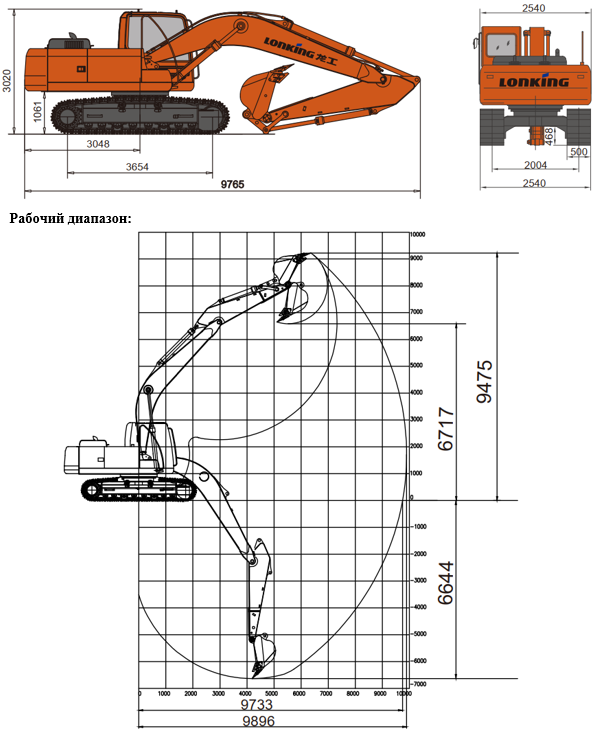 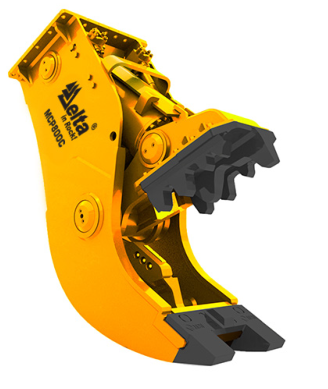 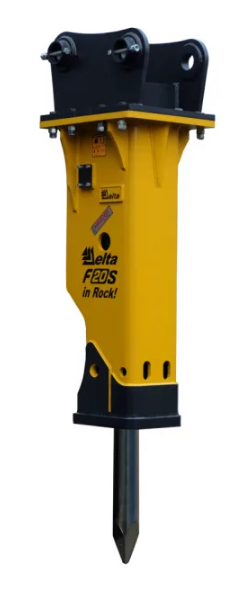        Генеральный директор ООО «ТЕХНОГРУНТ»                                                    Дмитриев А.Э. НаименованиеЦена в руб./час с НДС 20%Цена в руб./смена 8 ч с НДС 20%Работа экскаватора с ковшом2 750,0022 000.00Работа экскаватора с молотом3 000,0024 000.00Работа экскаватора с измельчителем5 000,0040 000.00НаименованиеХарактеристикиРабочий вес, кг21 800,00Объем ковша м31,1Глубина копания м6,5Устройство быстрой смены рабочих устройствQUICK COUPLERГидромолот DELTA 20Гидравлический измельчитель DELТА 